Order of Worship 
Introit:	“Holy Spirit Hear Us…”  [# 152 VIP] 	- (Saxthorpe Choristers)                                                                               Call to Worship:	-  	Rev’d Dr. Wayneford McFarlaneL:	Holy! Holy! Holy! Lord God Almighty, who was and who is, and who is to come.ALL:	Holy! Holy! Holy! Is the Lord of hosts, the whole earth is full of His glory.Hymn: “Holy, Holy, Holy, Lord God Almighty…” [# 8 VIP]Prayer of Adoration	-  	Rev’d Dr. Wayneford McFarlaneL: 	Let us adore God.ALL: 	Sovereign God, we come to adore you with all our beings: our bodies, souls, minds and strength.  
We have come for a glimpse of your kingdom of kindness--a world where love rules over all, a world where distinctions evaporate in the light of your love.  A world where we are one with the triune God, Father Son and Holy Spirit. We dedicate this time of worship to you great and awesome God. Lead us so we may live in union with you.  Amen.Prayer of Confession:	-  	Rev’d Dr. Wayneford McFarlaneL:	Let us confess our sins to God and pray for forgiveness.
Merciful God, we have not loved you with all our heart, mind, soul and strength, and our worship and witness fall short of our calling as disciples.R:	Have mercy upon us and forgive us, O Lord.L:	Merciful God, we have not loved our neighbours as you have taught us, and our relationships have been marred by the sin of selfishness, pride and thoughtlessness.R:	Have mercy upon us and forgive us, O Lord.L:	Merciful God, you have provided the way of eternal life for us in Jesus Christ, yet we seek that life elsewhere.  You have given us power through your Holy Spirit to have victory over all evil, yet we often fail, and are defeated in our fight against lukewarmness, sin and death.R:	Have mercy upon us and forgive us, O Lord.[The congregation shall confess in silence]
L:	Let us confess together:ALL:	Be merciful to me, O God, because of your constant love, 
Because of your great mercy, Wipe away all my sins, Wash away all my evil, and make me clean from sin! 

I acknowledge my faults, and am always conscious of my sins.  Create a pure heart within me, O God, and put a new and loyal spirit in me.  Give me again the joy that comes from your salvation, and make me willing to obey you, for the sake of Jesus Christ my Lord.  Amen.GLORY BE TO GOD – PAGE 70 MPBSpecial Ministry Item: 		-- Bro. Gemmar McFarlaneMINISTRY OF THE WORDCollect: 		- Rev’d Dr. Wayneford McFarlaneL:	Almighty God you have given us your servants grace, by the confession of a true faith, to acknowledge the glory of the eternal Trinity and in the power of the divine majesty to worship the Unity: keep us steadfast in this faith, that we may evermore be defended from all adversities; through Jesus Christ our Lord, who is alive and reigns with you, in the unity of the Holy Spirit, one God, now and for ever.  Amen.Hymn: “Come Down, O Love Divine…” [# 147 VIP]Old Testament: - Isaiah 6:1-8 	- Sis. Joelle Alfred (M.I.T.)Responsive Reading: Psalm 29 (VIP 584)L	1 Ascribe to the Lord, O heavenly beings,
    ascribe to the Lord glory and strength.R	2 Ascribe to the Lord the glory of his name;
    worship the Lord in holy splendor.L	3 The voice of the Lord is over the waters;
    the God of glory thunders,
    the Lord, over mighty waters.R	4 The voice of the Lord is powerful;
    the voice of the Lord is full of majesty.L	5 The voice of the Lord breaks the cedars;
    the Lord breaks the cedars of Lebanon.R	6 He makes Lebanon skip like a calf,
    and Sirion like a young wild ox.L	7 The voice of the Lord flashes forth flames of fire.R	8 The voice of the Lord shakes the wilderness;
    the Lord shakes the wilderness of Kadesh.L	9 The voice of the Lord causes the oaks to whirl,[b]
    and strips the forest bare;
    and in his temple all say, “Glory!”R	10 The Lord sits enthroned over the flood;
    the Lord sits enthroned as king forever.ALL	11 May the Lord give strength to his people!
    May the Lord bless his people with peace!Epistle:  Romans 8:12-17	- Bro. Gemmar McFarlaneGospel:	John 3:1-17	- Sis. Fern McFarlaneSermon 		– Rev’d Dr. Michael Bell   (Presiding Elder, AME Zion, Wilson, North Carolina)Call to Commitment Hymn: “Lord, We Believe to Us and Ours …” [# 154 VIP]Affirmation of FAITH - APOSTLES CREED – [PAGE 71 MPB]Announcements/ Offertory/ Prayer of Thanksgiving for Offering MCCA Conference Hymn: “Lord We Come…” [# 383 –VIP]Prayers of Intercession: (Please see Insert)L:	In our love for others and our life together: R:	Lord, make us one in youThe Lord’s PrayerClosing Hymn: “Father, Son, and Holy Ghost…” [# 307 VIP]Benediction:L:	From God the Father who first loved us, and made us accepted in the Beloved:  To God the Son, who loved us, and washed us from our sins:

To God the Holy Ghost, who sheds the love f God abroad in our hearts, Be all love and glory, for time and for eternity.  Amen. 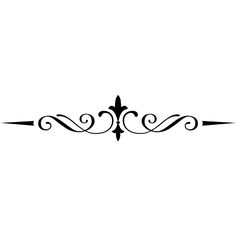 The Methodist Church in the Caribbean 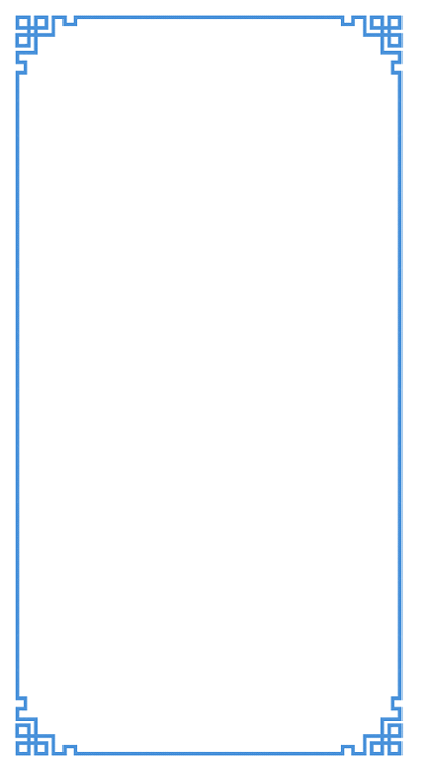 and the AmericasJamaica DistrictDISTRICT THEME:“Spreading Scriptural Holiness to Reform the Nation…Beginning with Me”Sub Theme “Caring for the Body, Mind and Soul as we serve the present age”METHODIST VOICES IN WORD AND SONGTELEVISION MINISTRY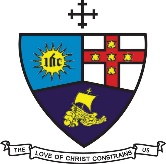 FESTIVAL OF THE HOLY TRINITY Sunday, May 30, 2021DIVINE WORSHIPOfficiating Clergy:Preacher: 	Rev’d Dr.  Michael Bell, 
(Presiding Elder,  African Methodist Episcopal Zion Church, Wilson District, North Carolina)Liturgist:  	Rev’d Dr. Wayneford McFarlane 	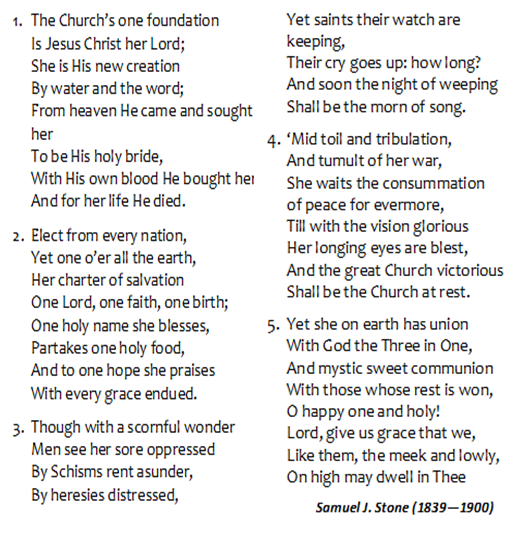 Organist:		Sis. Melrose DaviesChoristers:	Sis. Yvonne Brown
Sis. Lucette CargillSis. Valerie Hinds
Sis. Marie Miller
Sis. Yvonne Patterson
Bro. Nigel Haye
			District Bishop:  Rev’d Christine Gooden- Benguche                District Conference Secretary:  Rev’d Dr. Wayneford McFarlaneA warm welcome to all worshippers!